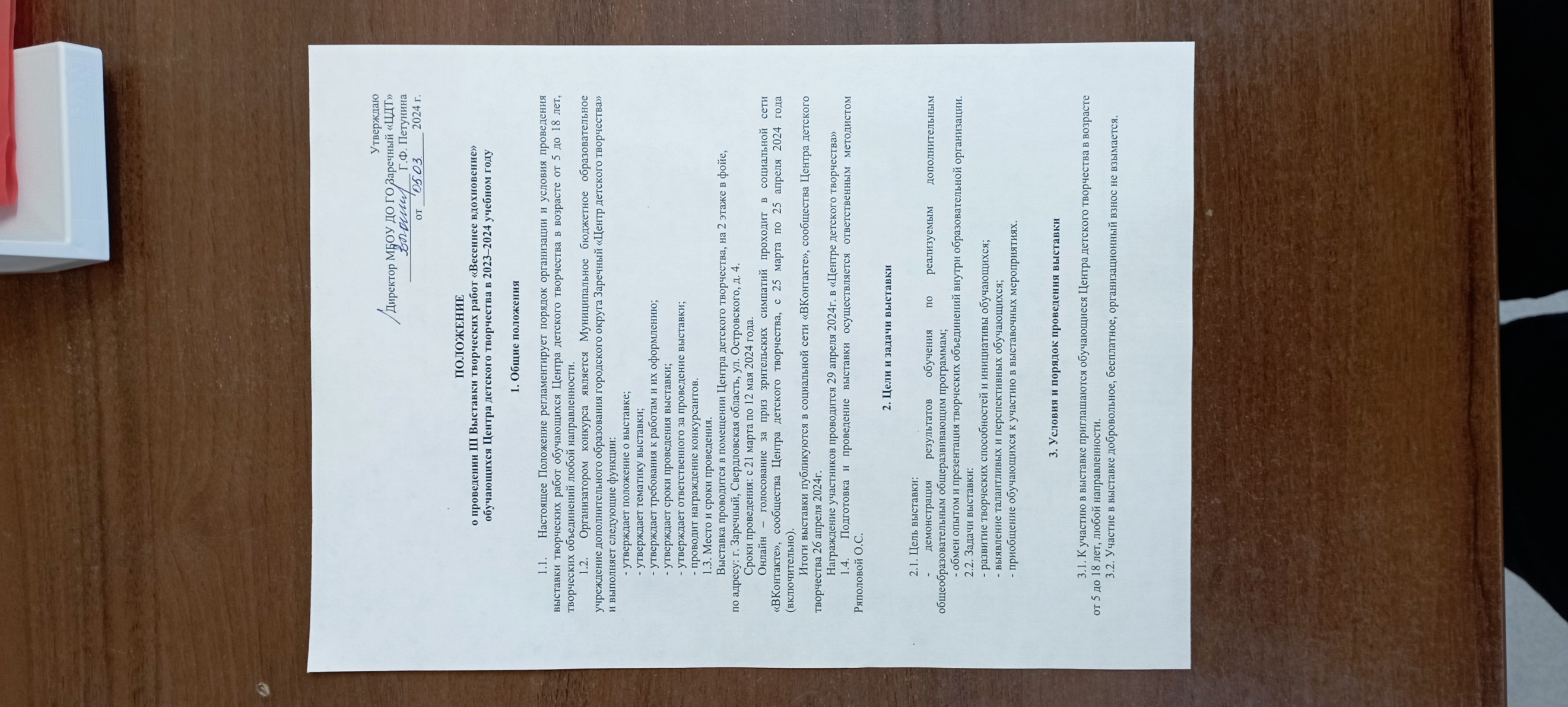 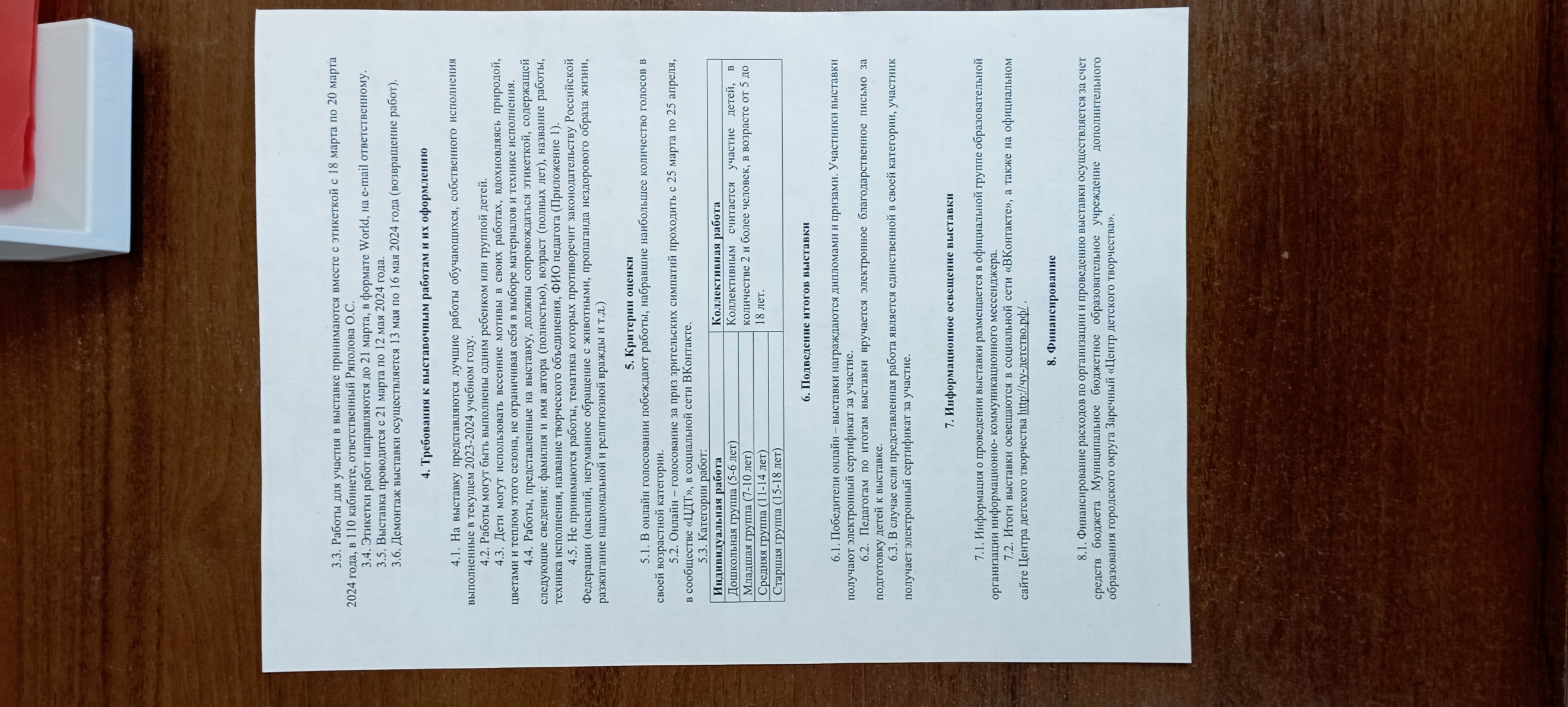 Приложение 1.Шаблон этикетки к выставочной работе Автор:Фамили Имя (полностью), возраст (полных лет)Название работы:Техника исполнения:Название творческого объединения:ПедагогФамилия Имя Отчество (полностью)